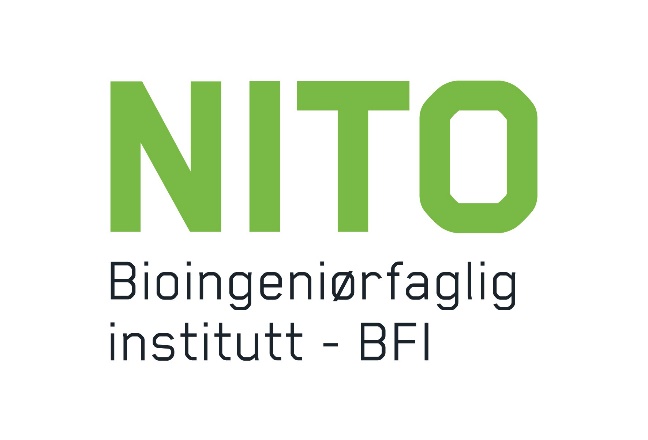 Spesialistgodkjenning for bioingeniører
Godkjente fagkurs

VÅR / HØST 2018NRTITTELDATOSTEDARRANGØRKONTAKTTIMER
(POENG)526285Presentasjonsteknikk11.01.2018Sørlandet sykehus ArendalLærings- og mestringssenteret, Sørlandet Sykehus HFSusanne E. D. Rasmussen6526286Å jobbe med grupper 15.01.2018Sørlandet sykehus ArendalLærings- og mestringssenteret, Sørlandet Sykehus HFSusanne E. D. Rasmussen5,5526285Empatisk kommunikasjon – introduksjonskurs23.01.2018Sørlandet sykehus Arendal Lærings- og mestringssenteret, Sørlandet Sykehus HFSusanne E. D. Rasmussen6525549Kurs og årsmøte i Norsk Forening for Klinisk Cytologi25.01.-26.01.2018Sundvolden Hotell, SundvollenNorsk Forening for Klinisk CytologiAnna Wittersø10527640Noklus vintermøte 201831.01.-01.02.2018Scandic LillestrømNoklus Hedmark og Noklus OpplandThea Krogvig Bjørnstad12526289Nivå II kurs i blodtypeserologi05.02.-06.02.2018Bikuben, Haukeland universitetssjukehusBlodbankene i Helse VestCeline Gerin12,5526284Kurs i motiverende intervju (MI)06.02.-07.02.201823.04.-24.04.2018Sørlandet sykehus KristiansandSørlandet sykehus ArendalLærings- og mestringssenteret, Sørlandet Sykehus HFSusanne E. D. Rasmussen12528881Nivå I kurs i blodtypeserologi
14.02.2018Førde sentralsjukehusBlodbanken Helse FørdeIrene Vange7,55224264. nasjonale konferanse om hjertet og hjernen15.02.-16.02.2017Oslo kongressenter, Folkets husNorsk Forening for Cerebrovaskulær ForskningDavid Russel16527648Laboratoriedag o fagfeltet hemostase og trombose26.02.2018Oslo universitetssykehus RikshospitaletSeksjon for hemostase og tromboseCarola Henriksson6526292Noklus-kurs
01.03.2018Quality Hotel Klubben, TønsbergNoklus Vestfold Anne Lise Saga6,5519833Fagdag Masseundersøkelsen mot livmorhalskreft05.03.2018Oslo kongressenter Folkets hus, OsloMasseundersøkelsen mot livmorhalskreftAnne Fosaas8529525Nivå 3 kurs blodtypeserologi, Helse Vest 06.03.-08.03.2018StavangerAvdeling for immunologi og transfusjonsmedisin, Helse Stavanger HFGunn Kristoffersen24526438Biobank conference12.03.-13.03.2018Felix konferansesenter, OsloBiobank Norge Vegard Marchäuser10,5528877Fagmøte for sykehuslaboratorier14.03.-15.03.2018Solstrand fjordhotell, OsNoklusAnne Elisabeth Solsvik11,5528877Workshop: Lot-til-lot-variasjon
13.03.-14.03.2018Solstrand fjordhotell, OsNoklusAnne Elisabeth Solsvik9527643Oppdateringskurs i blodbankarbeid14.03.-15.03.2018TrondheimBlodbankkomiteen i Helse-Midt NorgeKari Anne Steffensen13525557På rett kurs med Noklus
16.03.2018Hurtigruten Trondheim – RørvikNoklusRandi Rekkebo8531347Fagdag for laboratoriene i Helse Fonna21.03.2018Scandic Maritim, HaugesundLaboratoriene i Helse FonnaRuna A. Folgerø320180294Bioingeniørdagen 2018: Automasjon og ny teknologi innen medisinsk mikrobiologi10.04.-11.04.2018Oslo Kongressenter, Folkets hus, OsloNITO Bioingeniørfaglig instituttEva Lisa Piiksi11,5529186Fag- og forskning: Hjerte/kar-risiko, diabetes og revma
12.04.2018Auditoriet, Sykehuset Innlandet KongsvingerSykehuset Innlandet KongsvingerMarte S. Olafsbye6531352Nasjonal blodbankkonferanse 201812.04.13.04.2018Radisson Blu Royal Hotel, BergenAvdeling for immunologi og transfusjonsmedisin, Haukeland universitetssjukehusHanne Braathen16,5528878Vårmøtet 2018 for NSMB16.04.-18.04.2018Thon Hotel OperaNorsk forening- og Norsk selskap for medisinsk biokjemiJoakim Eikeland19,5533457Fagdag for laboratoriet
17.04.-18.04.2018Holmen fjordhotell, AskerLovisenberg Diakonale SykehusAnita Mikalsen6,5527635Kurs i laboratoriemedisin19.04.2018Oslo kongressenter Folkets hus, OsloNoklus Akershus, Noklus Buskerud, Noklus Oslo, Noklus ØstfoldHildegunn Aas6,520180295Pasientnær analysering
23.04.-24.04.2018Clarion Hotel The Edge, TromsøNITO Bioingeniørfaglig instituttMarie Nora Roald11,520180296Utdannningskonferansen 2018
25.04.-26.04.2017Thon Hotel Vika AtriumNITO Bioingeniørfaglig instituttMargrete Tennfjord12522428Kurs i hematologi med fokus på morfologi i perifert blod25.04.-27.04.2018Hadeland Hotell, HadelandNoklusAnne Elisabeth Solsvik25,520180305Relasjonsledelse
03.05.-04.05.2018NITO møtesenterNITO Bioingeniørfaglig instituttMarie Nora Roald1520180297Kromatografi og massespektrometri23.05.-24.05.2018Scandic Nidelven, TrondheimNITO Bioingeniørfaglig instituttVibeke Furuly13,520180298Etikk for bioingeniører
05.06.-06.06.2018Scandic Nidelven, TrondheimNITO Bioingeniørfaglig instituttMargrete Tennfjord14533462Dekontamineringsdagene 201805.06.-06.06.2018Thon Hotel Oslofjord, SandvikaAvdeling for smittevern, Oslo universitetssykehus og Nasjonal kompetansetjeneste for dekontamineringCatharine Bøhn9531354Fagkveld i hematologi: Kroppsvæsker13.06.2018Oslo universitetssykehus UllevålFagnettverk for hematologi, Avdeling for medisinsk biokjemi, Oslo universitetssykehusAnita Thornquist3533684MIMM Next Generation Sequencing12.06.2018Oslo universitetssykehus UllevålAvdeling for medisinsk mikrobiologi, Oslo universitetssykehusMarie Elisabeth Vad6533469Molekylærbiologisk møte i medisinsk mikrobiologi (MIMM)13.06.-14.06.2018OsloAvdeling for medisinsk mikrobiologi, Oslo universitetssykehusMarie Elisabeth Vad12NRTITTELDATOSTEDARRANGØRKONTAKTTIMER (POENG)533688Noklus landskonferanse
28.08.-29.08.2018Radisson Blu hotel, BodøNoklus NordlandBarbro Henriksen12533688Noklus medarbeiderdag
30.08.2018Radisson Blu hotel, BodøNoklus NordlandBarbro Henriksen5,5533466Fagdager om organdonasjon og transplantasjon03.09.-04.09.2018Store auditorium, Oslo universitetssykehus RadiumhospitaletDonorenheten og transplantasjonskoordinatorene ved Oslo universitetssykehus og Norsk ressursgruppe for Organdonasjon (NOROD)Lise Toubro Bratberg13,5535653Abbott Nordisk Transformation Forum 2018Klinisk kjemi og immunkjemi-     Serologi04.09.-05.09.2018Quality Hotel Expo FornebuAbbott Norge ASLisa RussellKlinisk kjemi og immun-kjemi: 15Serologi: 13533690Fagkonferansen 201806.09.-07.09.2018Radisson Blu hotel, TromsøNevromuskulært kompetansesenter TromsøHilde I. Storjord13534400DiaSorin Användarmöte 201806.09.2018Hurdalssjøen hotell, HurdalDiaSorinIngunn Fredriksen8535673Kurs i laboratoriemedisin: Diabetes, INR, influensadiagnostikk, laboratorieanalyser i primærhelsetenesta13.09.2018Sunnfjord Hotel og SpaNoklus Sogn og FjordaneAnne Nilssen Magerøy6533459Kvalitetssikring i transfusjonstjenesten24.09.-25.09.2018Norges Røde Kors’, 
Hausmannsgate 7, OsloRøde Kors blodprogramTor Ole Bergan16533475Høstkurs25.09.2018Konferansesenteret, Sykehuset Telemark, SkienNoklus TelemarkAnne-Lise Ramsvig6,520180299Lederdagene 201815.10.-16.10.2018Thon Hotel Arena/Norges varemesseNITO Bioingeniørfaglig instituttMargrete Tennfjord11,520180300Intervju av blodgivere15.10.-16.10.2018Thon Hotel Arena/Norges varemesseNITO Bioingeniørfaglig instituttVibeke Furuly1220180301Nettverkstreff for kvalitetsarbeid i medisinske laboratorier17.10.2018Norges varemesseNITO Bioingeniørfaglig instituttEva Lisa Piiksi720180301Workshops: Ledelsens gjennomgang16.10.2018Thon Hotel Arena/Norges varemesseNITO Bioingeniørfaglig instituttEva Lisa Piiksi520180302Automasjon og IT 18.10.-19.10.2018Thon Hotel Arena/Norges varemesseNITO Bioingeniørfaglig instituttVibeke Furuly10,520180303Patologi18.10.-19.10.2018Thon Hotel Arena/Norges varemesseNITO Bioingeniørfaglig instituttEva Lisa Piiksi12,5533472Høstkonferansen i mikrobiologi18.10.-19.10.2018Thon Hotel Arena / Norges varemesse, LillestrømFolkehelseinstituttet Ina Haagensen10,501.10.2018Fagdag sentrallaboratoriet i Tønsberg23.10/24.10.2018Sykehuset i VestfoldSentrallaboratoriet, Sykehuset i VestfoldBeate Hammersland5537495Brukerkurs for primærhelsetjenesten
30.10.2018Sykehuset Innlandet BrumunddalLaboratoriene i sykehuset InnlandetAnne Bretten Mæhlum5,5538661Good Clinical Practice – GCP14.11.2018TromsøKlinisk forskningsavdeling, Universitetssykehuset Nord-NorgeMette Dahlberg Haugland8537492Seminar i hemovigilansarbeid
22.11.2018Vitaminveien 4, OsloHelsedirektoratetAurora Espinosa720180304Immunologi og immunologiske metoder27.11.-28.11.2018Thon Hotel PrinsenNITO Bioingeniørfaglig instituttVibeke Furuly15538671Statistics and quality assenessment in laboratory medicine 201819.11.-23.11.2018Karolinska sjukhuset, StockholmKarolinska sjukhusetAnders Kallner35,501.12.2018Sentrallaboratoriets internundervising 2018 Laboratoriet sør01.01.-31.12.2018Laboratoriet Sør, Sykehuset i Vestfold LarvikSentrallaboratoriet, Sykehuset i VestfoldBeate Hammersland1 p per gang01.12.2018Sentrallaboratoriets internundervisning 2018 Tønsberg01.01.-31.12.2018Sykehuset i Vestfold TønsbergSentrallaboratoriet, Sykehuset i VestfoldBeate Hammersland1 p per gang